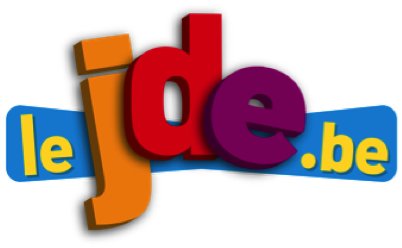 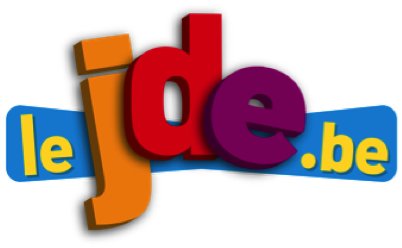 Lisez la rétrospective de l’année 2016. Numérotez les phrases dans l’ordre chronologique et reliez à l’illustration corespondante.Pour chaque illustration, rédigez une légende sous la forme d’un groupe nominal et reliez-la à la date correspondante. La première légende est donnée en exemple.La France a un nouveau président.…….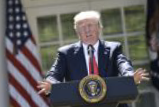 les Etats-Unis ont un nouveau président.…….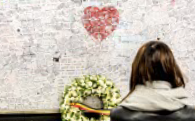 Un ouragan, nommé Irma, provoque de nombreux dégats dans les Caraïbes.…….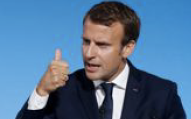 Souvenir des attaques terroristes à Bruxelles.…….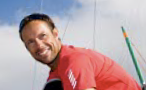 382 000 000 € pour un tableau.…….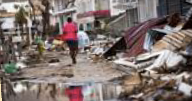 Traversée de l’Atlantique en moins de 5 jours.…….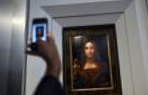 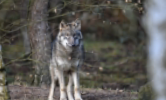 Retour du loup ?Le 17 février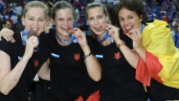 ………………………………En avril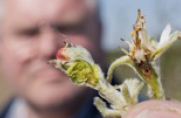 …….Le 25 juin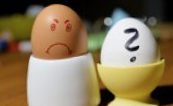 …….Le 6 octobre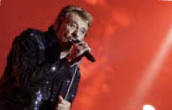 …….La nuit du 5 au 6 décembre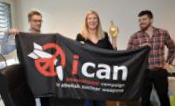 …….Début aout